О внесении изменений в решение Совета сельского поселения Ашкадарский сельсовет муниципального района Стерлитамакский район Республики Башкортостан от 28апреля 2013 г № 65 « Об определении границ прилегающих к некоторым организациям и объектам территорий, на которых не допускается розничная продажа алкогольной продукции»В соответствии со ст. 16 Федерального закона от 22.11.1995 г. №171-ФЗ  «О государственном регулировании производства и оборота  этилового спирта, алкогольной и спиртосодержащей продукции и об ограничении потребления (распития) алкогольной продукции, постановлением   Правительства Российской Федерации  от 27.12.2012 г. №1425«Об определении органами государственной власти субъектов Российской Федерации мест массового скопления граждан и мест нахождения источников повышенной опасности , в которых не допускается розничная продажа алкогольной продукции, а также определении органами местного самоуправления границ прилегающих к некоторым организациям и объектам территорий, на которых не допускается розничная продажа алкогольной продукции», руководствуясь ч.6 ст. 43 Федерального закона  №131-ФЗ от 06.10.2003 г.  «Об общих принципах организации местного самоуправления в Российской Федерации», Совет сельского поселения решил:1.В приложениях № 2,3,4,5,6 п.2 запись-обособленная 50 метровая зона, в которой запрещена розничная распродажа алкогольной продукции изложить в следующей редакции: « обособленная 25 метровая зона, в которой запрещена розничная распродажа алкогольной продукции».2.Обнародовать настоящее решение в здании администрации сельского поселения Ашкадарский сельсовет.3.Настоящее решение вступает в силу с момента его обнародования.4.Контроль за исполнением настоящего решения оставляю за собой.Глава сельского поселенияАшкадарский сельсоветмуниципального района Стерлитамакский район Республики Башкортостан 					    Р.Т.Юсупова28 декабря 2015 г№   22д.Новофедоровское	Приложение №1к решению № 22 № «28» декабря 2015 годаПереченьорганизаций  и объектов, на  прилегающих территориях которых не допускается розничная продажа алкогольной продукцииБашkортостан РеспубликаhыныңСтəрлетамаk районы муниципаль районыныңАшказар ауыл советы ауыл билəмəhе Советы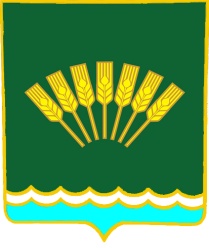 Совет сельского поселения Ашкадарский сельсоветмуниципального районаСтерлитамакский район Республики Башкортостан                       КАРАР                                                    РЕШЕНИЕ                       КАРАР                                                    РЕШЕНИЕ                       КАРАР                                                    РЕШЕНИЕ№№ п/пНаименование объектаЮридическийадресАдрес местонахожденияМинимальное расстояния123Муниципальное бюджетное дошкольное общеобразовательноеучреждение  Детский сад с.Новофедоровское(МБДОУ  детский сад)Муниципальное общеобразовательное бюджетное учреждение средняя  общеобразовательная школа с.Новофедоровское (МОБУ СОШ с.Новофедоровское)Местная мусульманская религиозная организация «Махмуза» д.Максютово 453142,Республика Башкортостан,   Стерлитамакский район с.Новофедоровское  ул.Центральнаяд.25А453142,Республика Башкортостан,   Стерлитамакский район с.Новофедоровское  ул.Центральнаяд.20В453142,Республика Башкортостан,   Стерлитамакский район д.Максютово,ул.Дружбы д.44453142,Республика Башкортостан,   Стерлитамакский район ,с.Новофедоровское  ул.Центральная ,  д.25А453142,Республика Башкортостан,   Стерлитамакский район с.Новофедоровское  ул.Центральнаяд.20В453142,Республика Башкортостан,   Стерлитамакский район д.Максютово,ул.Дружбы д44.252525